博雅史学名家讲堂社群4期新班招生简章用脚步丈量历史，用陪伴书写友情，用合作达成共赢。国内徒步学史第一课！▍项目背景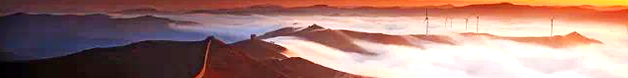 泱泱中华五千国史，三皇开化五帝奠基，秦汉集权建制，唐宋文道争鸣，明演清进，煜煜生辉，可谓无处不辉煌，无处不动人。兴衰更替，鉴古至今，文明昭彰，乃国史之大道。观今盛世，开放包容，华夏儿女重拾自信，阔步前行共追中国梦。家国同理，皆涌优雅商贾，习史、知史、鉴史、用史，以图企业善治，腾达稳健。承蒙优秀企业家学员厚爱与倡议，博雅俊书院成立了博雅史学名家讲堂，以史冶情，以史求道，以史修身，以史观今。悟历史之真谛，明企业治理之法则，探寻共有之规律，用中华文化滋养情操，揽古今格局，铸常青基业。史学名家讲堂社群班以历史年代为脉络，从远古社会、夏商周一直讲到清朝，文明史卷，徐徐展开。▍班级建设以共同的兴趣做媒介 链接平台优秀学员个体 交新友，联旧友 薪火相传相见欢，情谊长存！ 班级，就是具有共同价值观的精神联合体！ 史学名家讲堂社群班的精神内核：学习、陪伴、多赢、发展，相互促进彼此成长！ 打破传统的班级模式，增加参与感、体验感、成就感，培养同学的领导能力、沟通能力、协调能力。提升团队的凝聚力，挖掘并展现每位同学的深层次个人魅力。 ▍课程模块◆ 总论：中国历史概述以历史年代为脉络，从远古社会、夏商周一直讲到清朝，为初学的同学厘清课程主线。◆ 朝代：远古社会、上古三代知悉“三皇五帝”的人文精神和文化价值；透析国史源头中的文化自信；阐明“三代”历史的更替规律和文明奠基。◆ 朝代：春秋战国懂得春秋战国两大阶段形成背景；清晰春秋格局状态及“五霸”争霸术；清晰战国霸权兴替及“七雄”称王策；探寻春秋战国文化变化和轴心文明的历史意义。◆ 朝代：秦汉明析秦始皇和秦王朝建立衰亡之路；领悟汉朝创建与演变的规律；懂得秦汉史在中华历史和文化中的重要意义；探索秦统一六国、秦衰汉兴及前汉和后汉的文化变化的关系。◆ 朝代：魏晋南北朝魏晋南北朝时期社会动荡，国家分裂，战乱频仍。但地域经济尤其是南方有长足发展。各民族向黄河流域聚集，民族融合扩大，佛教、道教等宗教广泛传播，极大的丰富了中国文化。思想文化多元，人们追求个性，形成了璀璨瑰丽的文化艺术。此时期是隋唐经济文化高潮的过渡期和准备期。◆ 朝代：隋朝隋朝结束了魏晋南北朝以来的分裂局面，使得南北方统一，它是承上启下的一个历史时期，在中国史上有着重要意义。课程学习要了解隋文帝在政治和经济上的改革内容，及其历史地位和意义，明晰隋朝为唐朝盛世局面开创奠定的基础；正确评价隋炀帝的历史功过，吸取隋亡之教训，明白守江山比创江山更难的道理。◆ 朝代：唐朝比较汉唐历史的不同，分析唐太宗、武则天、唐玄宗等帝王的治国得失，讨论唐代盛衰对现代的启示，并分析晚唐改革困境及对当代的借鉴。◆ 朝代：五代十国五代十国并非指一个朝代，而是指一个特殊的历史时期，五代十国(907～960年)，一般是指介于唐末宋初的这一段历史时期。五代指的是后梁、后唐、后晋、后汉、后周五个次第更迭的政权。十国指五代之外相继出现的十个割据政权：前蜀、后蜀、吴、南唐、吴越、闽、楚、南汉、南平（即荆南）、北汉，统称十国。五代十国是在唐朝后形成的一个纷乱割据的时期，是社会动荡，战乱不断的时期。宋朝政权的建立，与后周柴世宗柴荣的治国有着很大的关系。可以说柴世宗的文韬武略，为宋朝的强大和实现南北统一，奠定了重要基础。乱中有主流，统一为方向。政权相更迭，五代轮登场。郭威建后周，子耀立纪纲。宋室统南北，源自柴世宗。◆ 朝代：宋朝宋代历史存在许多看似矛盾的现象，更加平民化、世俗化、人文化。它在物质文明、精神文明方面取得了令人惊叹的成就，在制度方面独树一帜；它对人类文明发展的贡献与牵动，使其无愧为历史上文明昌盛的辉煌阶段。◆ 朝代：辽西夏金元朝用故事的形式演绎辽金元朝精彩的历史，让你感受朝代交替的残酷无情，领略帝王将相的雄才大略，惊叹古代文化的灿烂不息，了解中国的过去，认清中国的现在，看到中国的未来的过渡期和准备期。◆ 朝代：明朝明朝是中国历史上政治生活最多彩、国家管理最复杂、思想文化最开放、社会发展转型变化最大的时代。读史明智，读明史，可以帮助企业家学员懂政治，学管理，提高做人做事的能力。◆ 朝代：清朝学会客观辩证的看待历史，一分为二的分析问题，不能受所谓的历史剧、穿越剧的影响；
   ● 所谓康乾盛世，是在明清交替、完成了政权交接的背景下，在大清政权高度专制独裁的前提下，康雍乾三代帝王比较有效的解决了阶级矛盾和民族矛盾的情况下，最终得以实现的。
   ● 所谓康乾盛世，既没有给百姓以自由民主的思想，也没有给中国以科学技术的未来。故而，所谓康乾盛世，是中国传统封建时代的最后一个绝响。◆ 课表安排：备注：课程题目会由授课教授进行微调，以学校实际通知为准。▍顾问与师资楼宇烈：博雅俊书院主讲教授，国学泰斗组人物，北京大学哲学系教授，北京大学哲学系东方哲学教研室主任；北京大学宗教研究院名誉院长；北京大学学术委员会委员。邓小南：博雅俊书院主讲教授，北京大学中国古代史研究中心学术委员会主任、国学院副院长，兼任中国史学会副会长、国务院参事，国家级教学名师。曾任中国宋史研究会会长。 阎步克：博雅俊书院主讲教授，北京大学人文学部副主任，历史学系学术委员会主席。北京大学历史学系教授，博士生导师。教育部长江学者特聘教授，国家教学名师。荣新江：博雅俊书院主讲教授，北京大学历史系教授、博士生导师。中国唐史研究会理事、副会长，《唐研究》主编。陈苏镇：博雅俊书院主讲教授，北京大学历史系教授，中国古代史研究中心教授，中国魏晋南北朝史学会会员，北京大学《儒藏》工作小组成员，《儒藏》编委会委员。2001年获北京大学第八届人文何晋：博雅俊书院主讲教授，北京大学历史系党委副书记、副主任，教授，2006年获霍英东教育基金会第十届高等院校青年教师奖；2005年，获北京大学2005年度奖（正大奖教金优秀奖）赵冬梅：博雅俊书院主讲教授，北京大学历史学博士，北京大学历史学系教授，博士生导师，中国宋史研究会理事，中央电视台《百家讲坛》栏目主讲嘉宾，新出版的《法度与人心》在中国史热卖榜上排名第15名。彭勇：博雅俊书院主讲教授，中央民族大学历史文化学院院长，教授，博士生导师，主要研究方向：明清史。楼劲：博雅俊书院主讲教授，中国社会科学院历史研究所研究员，中国魏晋南北朝史学会会长、中国历史研究院研究员。蒙曼：博雅俊书院主讲教授，中央民族大学历史文化学院教授，硕士生导师，中国古代史硕导组长。主要研究领域为隋唐五代史及中国古代女性史。自2007年以来，五次登上央视百家讲坛，主讲《武则天》、《太平公主》、《长恨歌》、《大隋风云》、《唐玄宗与杨贵妃》。袁腾飞：博雅俊书院主讲教授，曾任中学历史教师，2008年登上央视“百家讲坛”主讲《两宋风云》系列节目，打破百家讲坛收视纪录。后相继录制《腾飞五千年》《袁游》《袁视角》等大型历史类脱口秀节目。并出版《两宋风云》《这个历史挺靠谱》《战争就是这么回事》《世界历史很有趣》系列等著作，深受观众喜爱，江湖人称“史上最牛历史老师”。赵世瑜：博雅俊书院主讲教授，北京大学历史学系教授，博士生导师。北京师范大学乡土中国研究中心主任、北京文化发展研究院历史文化研究所所长。代表作有《清皇父摄政王多尔衮全传》，《腐朽与神奇：清代城市生活长卷》等。先后获得第五届霍英东青年教师奖（研究类）、第二届韩中青年学术奖等奖项。陆扬：博雅俊书院主讲教授，北京大学历史系暨中国古代史研究中心教授。师从季羡林先生，后负笈奥地利维也纳大学，师从Ernst Steinkellner。最后在普林斯顿大学取得历史学博士学位，师从杜希德（Denis C. Twitchett）、余英时。毕业后先后执教于普林斯顿大学、哈佛大学和堪萨斯大学。2011年获聘北京大学中古史研究中心研究员。史睿：博雅俊书院主讲教授，首都师范大学历史系博士，北京大学历史学系暨中国古代史研究中心副研究员。研究方向：敦煌吐鲁番文献、隋唐五代史、书画鉴藏史、写本书籍史。丁一川：博雅俊书院主讲教授，北京大学中国古代史研究中心、东北亚研究所研究员，《原学》杂志编委、副主编，东方历史学术文库编委，被誉为“通史大家”王碧波：博雅俊书院副院长、主讲教授，法学博士，历史学博士，中国传统文化高级职称。郑小悠：博雅俊书院主讲教授，北京大学历史学系博士，国家图书馆副研究馆员。研究方向为清代制度史、政治史。发表学术论文十余篇。擅长历史文学、历史普及读物的写作。文笔生动平易，引人入胜。出版作品《年羹尧之死》《清代的案与刑》。获得“2019博库﹒钱江晚报春风悦读盛典”年度新人奖。胡耀飞：博雅俊书院主讲教授，陕西师范大学历史文化学院副教授，中国民主同盟盟员、中国唐史学会理事，出版书籍：《贡赐之间》、《杨吴政权家族政治研究》苗润博：博雅俊书院主讲老师，现任北京大学历史学系暨中国古代史研究中心助理教授、研究员。研究方向：宋辽金史、历史文献学。2020年6月在最具学术权威的中华书局出版了《辽史》探源一书。仇鹿鸣：博雅俊书院主讲教授，1981年生于上海，博士、历史学者，在复旦大学任教。曾先后在《历史研究》、《中国史研究》、《文史》、《中华文史论丛》、《国学研究》、《唐研究》等学术刊物上发表论文三十余篇，研究兴趣主要集中于中古中国的国家与社会、士族政治、石刻文献等领域。2017年10月，凭借《魏晋之际的政治权力与家族网络》荣获首届"普隐人文学术奖"。▍招生对象热爱中国历史，有利他心、互助精神，事业心强，有大格局大视野的企业家▍课程时间● 学制：18个月。每两月一次课程，每次2天或3天，共22天。▍上课地点●上课地点：游学为主的上课模式   全国历史文化名城+学员所在城市+学员建议去的城市▍课程费用● 58000元/人（含学费、资料费等, 学习期间的食宿费、交通费自理）● 所有费用统一汇到博雅俊书院指定账户：● 户名：北京博雅商学在线科技有限公司● 账号：0200 0496 0920 0861 324
● 开户行：工商银行海淀支行  博 雅 史 学 名 家 讲 堂 社 群 班报 名 申 请 表历史朝代初拟题目授课时远古社会、夏商西周2天春秋战国《春秋战国通史》2天秦汉《秦汉通史》2天三国+魏晋南北朝《多民族的融合与发展》2天隋朝《大隋朝兴衰启示》1天唐朝《唐朝兴盛的历史经验》2天五代十国五代十国通论——兼论柴世宗治国韬略1天宋朝忧患与繁荣——宋代历史再认识2天辽金元朝从征服到统治—辽西夏金元史2天明朝夕阳与曙光——回首大明往事      2天清朝康乾盛世新解  2天回顾《中国历史回顾》2天授课天数授课天数22天姓   名性别性别性别年龄年龄年龄贴照片贴照片贴照片贴照片工作单位职位职位职位贴照片贴照片贴照片贴照片单位地址邮编邮编邮编贴照片贴照片贴照片贴照片固定电话传  真传  真传  真传  真贴照片贴照片贴照片贴照片手　　机E-mailE-mailE-mailE-mail身份证号码教育背景毕业院校毕业院校毕业院校毕业院校学历与学位学历与学位学历与学位学历与学位学历与学位学历与学位教育背景毕业时间毕业时间毕业时间毕业时间专业专业专业专业专业专业工作简历是否预定房间  □需要　 □不需要  □需要　 □不需要  □需要　 □不需要  □需要　 □不需要  □需要　 □不需要  □需要　 □不需要  □需要　 □不需要  □需要　 □不需要  □需要　 □不需要有关课程申请联系有关课程申请联系有关课程申请联系有关课程申请联系有关课程申请联系有关课程申请联系有关课程申请联系有关课程申请联系有关课程申请联系□本人  □培训负责人□本人  □培训负责人□本人  □培训负责人□本人  □培训负责人□本人  □培训负责人□本人  □培训负责人□本人  □培训负责人□本人  □培训负责人贵公司是否有培训负责人□否     □是（请注明）   姓名：          电话/手机：□否     □是（请注明）   姓名：          电话/手机：□否     □是（请注明）   姓名：          电话/手机：□否     □是（请注明）   姓名：          电话/手机：□否     □是（请注明）   姓名：          电话/手机：□否     □是（请注明）   姓名：          电话/手机：□否     □是（请注明）   姓名：          电话/手机：□否     □是（请注明）   姓名：          电话/手机：□否     □是（请注明）   姓名：          电话/手机：□否     □是（请注明）   姓名：          电话/手机：□否     □是（请注明）   姓名：          电话/手机：□否     □是（请注明）   姓名：          电话/手机：□否     □是（请注明）   姓名：          电话/手机：□否     □是（请注明）   姓名：          电话/手机：□否     □是（请注明）   姓名：          电话/手机：□否     □是（请注明）   姓名：          电话/手机：□否     □是（请注明）   姓名：          电话/手机：□否     □是（请注明）   姓名：          电话/手机：□否     □是（请注明）   姓名：          电话/手机：□否     □是（请注明）   姓名：          电话/手机：□否     □是（请注明）   姓名：          电话/手机：□否     □是（请注明）   姓名：          电话/手机：□否     □是（请注明）   姓名：          电话/手机：□否     □是（请注明）   姓名：          电话/手机：□否     □是（请注明）   姓名：          电话/手机：□否     □是（请注明）   姓名：          电话/手机：您的建议与要求：                                                         申请人：                                                              年    月    日您的建议与要求：                                                         申请人：                                                              年    月    日您的建议与要求：                                                         申请人：                                                              年    月    日您的建议与要求：                                                         申请人：                                                              年    月    日您的建议与要求：                                                         申请人：                                                              年    月    日您的建议与要求：                                                         申请人：                                                              年    月    日您的建议与要求：                                                         申请人：                                                              年    月    日您的建议与要求：                                                         申请人：                                                              年    月    日您的建议与要求：                                                         申请人：                                                              年    月    日您的建议与要求：                                                         申请人：                                                              年    月    日您的建议与要求：                                                         申请人：                                                              年    月    日您的建议与要求：                                                         申请人：                                                              年    月    日您的建议与要求：                                                         申请人：                                                              年    月    日您的建议与要求：                                                         申请人：                                                              年    月    日您的建议与要求：                                                         申请人：                                                              年    月    日您的建议与要求：                                                         申请人：                                                              年    月    日您的建议与要求：                                                         申请人：                                                              年    月    日您的建议与要求：                                                         申请人：                                                              年    月    日您的建议与要求：                                                         申请人：                                                              年    月    日您的建议与要求：                                                         申请人：                                                              年    月    日您的建议与要求：                                                         申请人：                                                              年    月    日您的建议与要求：                                                         申请人：                                                              年    月    日您的建议与要求：                                                         申请人：                                                              年    月    日您的建议与要求：                                                         申请人：                                                              年    月    日您的建议与要求：                                                         申请人：                                                              年    月    日您的建议与要求：                                                         申请人：                                                              年    月    日您的建议与要求：                                                         申请人：                                                              年    月    日填好此表后请附上身份证复印件一起传真或发电子邮件到教务处。此表复印或传真均有效，请务必详细真实填写上述信息。填好此表后请附上身份证复印件一起传真或发电子邮件到教务处。此表复印或传真均有效，请务必详细真实填写上述信息。填好此表后请附上身份证复印件一起传真或发电子邮件到教务处。此表复印或传真均有效，请务必详细真实填写上述信息。填好此表后请附上身份证复印件一起传真或发电子邮件到教务处。此表复印或传真均有效，请务必详细真实填写上述信息。填好此表后请附上身份证复印件一起传真或发电子邮件到教务处。此表复印或传真均有效，请务必详细真实填写上述信息。填好此表后请附上身份证复印件一起传真或发电子邮件到教务处。此表复印或传真均有效，请务必详细真实填写上述信息。填好此表后请附上身份证复印件一起传真或发电子邮件到教务处。此表复印或传真均有效，请务必详细真实填写上述信息。填好此表后请附上身份证复印件一起传真或发电子邮件到教务处。此表复印或传真均有效，请务必详细真实填写上述信息。填好此表后请附上身份证复印件一起传真或发电子邮件到教务处。此表复印或传真均有效，请务必详细真实填写上述信息。填好此表后请附上身份证复印件一起传真或发电子邮件到教务处。此表复印或传真均有效，请务必详细真实填写上述信息。填好此表后请附上身份证复印件一起传真或发电子邮件到教务处。此表复印或传真均有效，请务必详细真实填写上述信息。填好此表后请附上身份证复印件一起传真或发电子邮件到教务处。此表复印或传真均有效，请务必详细真实填写上述信息。填好此表后请附上身份证复印件一起传真或发电子邮件到教务处。此表复印或传真均有效，请务必详细真实填写上述信息。填好此表后请附上身份证复印件一起传真或发电子邮件到教务处。此表复印或传真均有效，请务必详细真实填写上述信息。填好此表后请附上身份证复印件一起传真或发电子邮件到教务处。此表复印或传真均有效，请务必详细真实填写上述信息。填好此表后请附上身份证复印件一起传真或发电子邮件到教务处。此表复印或传真均有效，请务必详细真实填写上述信息。填好此表后请附上身份证复印件一起传真或发电子邮件到教务处。此表复印或传真均有效，请务必详细真实填写上述信息。填好此表后请附上身份证复印件一起传真或发电子邮件到教务处。此表复印或传真均有效，请务必详细真实填写上述信息。填好此表后请附上身份证复印件一起传真或发电子邮件到教务处。此表复印或传真均有效，请务必详细真实填写上述信息。填好此表后请附上身份证复印件一起传真或发电子邮件到教务处。此表复印或传真均有效，请务必详细真实填写上述信息。填好此表后请附上身份证复印件一起传真或发电子邮件到教务处。此表复印或传真均有效，请务必详细真实填写上述信息。填好此表后请附上身份证复印件一起传真或发电子邮件到教务处。此表复印或传真均有效，请务必详细真实填写上述信息。填好此表后请附上身份证复印件一起传真或发电子邮件到教务处。此表复印或传真均有效，请务必详细真实填写上述信息。填好此表后请附上身份证复印件一起传真或发电子邮件到教务处。此表复印或传真均有效，请务必详细真实填写上述信息。填好此表后请附上身份证复印件一起传真或发电子邮件到教务处。此表复印或传真均有效，请务必详细真实填写上述信息。填好此表后请附上身份证复印件一起传真或发电子邮件到教务处。此表复印或传真均有效，请务必详细真实填写上述信息。填好此表后请附上身份证复印件一起传真或发电子邮件到教务处。此表复印或传真均有效，请务必详细真实填写上述信息。